EKERSE CULTUURPRIJZEN ‘De Drie Akers’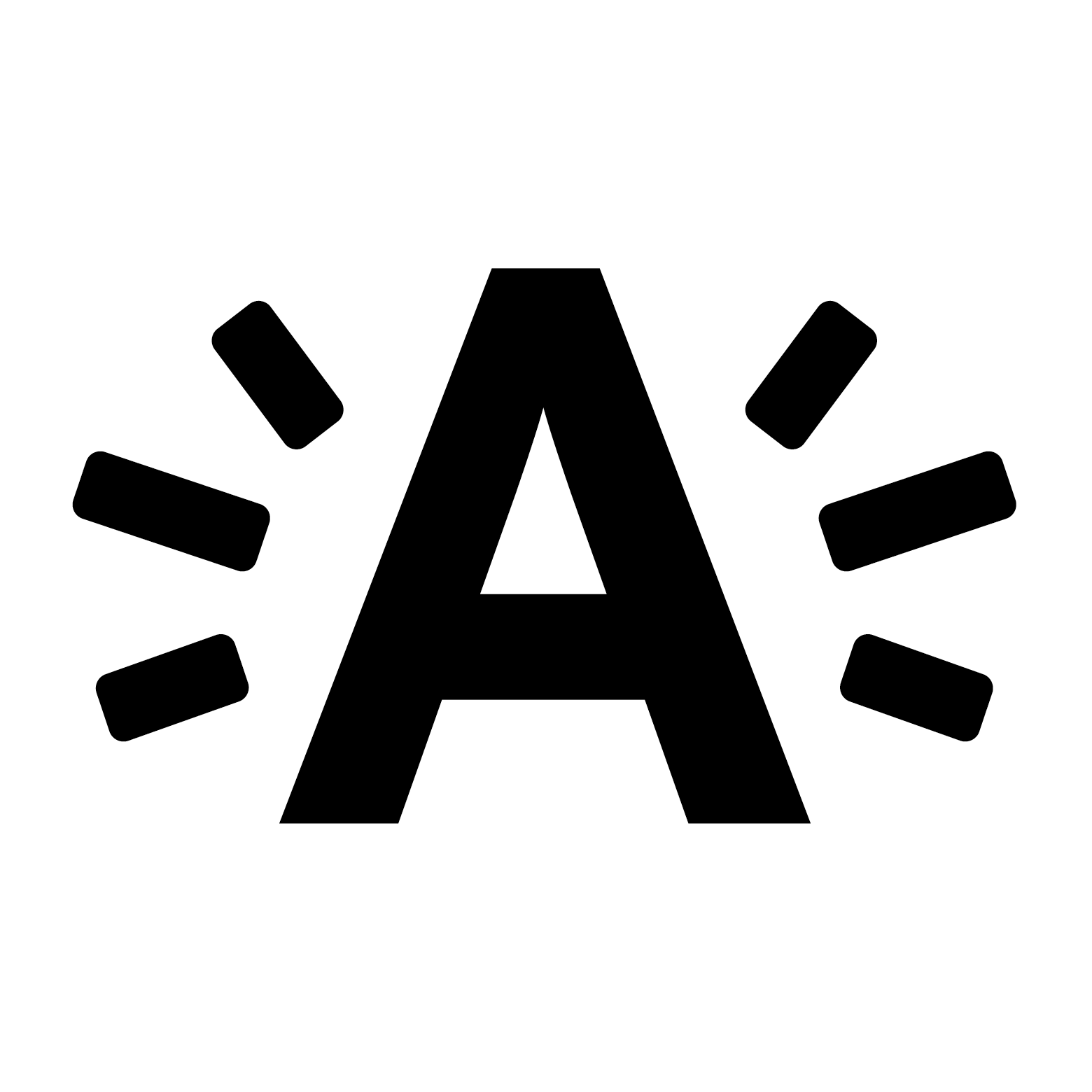 NOMINATIEFORMULIER

Het district Ekeren reikt drie cultuurprijzen uit met als doel het culturele leven in Ekeren aan te moedigen, te promoten en te waarderen. De cultuurprijzen hebben betrekking op een culturele activiteit of een culturele verdienste, in de meest brede zin van het woord, die opgemerkt werd in de voorbije twee kalenderjaren voorafgaand aan het jaar waarin de prijs wordt toegekend. 

Naar aanleiding van het Ekerse symbool, de Drie Akers, worden er drie categorieën bekroond:carrièreprijs: Hiermee wordt een persoon bekroond, al dan niet woonachtig in Ekeren, die omwille van zijn jarenlange inzet en engagement op cultureel vlak een verschil maakt of heeft gemaakt voor Ekerenblikvanger: Hiermee wordt een persoon of een vereniging gelauwerd die omwille van een bijzondere prestatie zichzelf én Ekeren op een positieve wijze in de kijker heeft gezet.beloftevol talent: een Ekerenaar of een Ekerse vereniging die de kwaliteiten of talenten in zich heeft om op cultureel vlak iets te betekenen en die een opvallende start maakt.______________________________________________________________________________________________

Wie verdient er volgens jou een cultuurprijs?

Ik, 

naam:
adres:
telefoon:
mail:

nomineer voor de periode 2016/2017 de volgende personen:

1] carrièreprijs
naam:
prestatie:

2] blikvanger
naam:
prestatie:

3] beloftevol talent
naam:
prestatie:

______________________________________________________________________________________________Uw nominatie wordt voorgelegd aan een onafhankelijke jury. Na bevestiging van het districtscollege worden alle genomineerden, en alle mensen die nominaties hebben uitgebracht uitgenodigd op een feestelijke uitreiking in het districtshuis.